MINISTERIO DE JUSTICIA Y SEGURIDAD PÚBLICA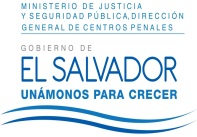 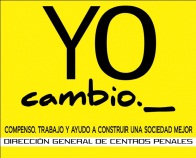 DIRECCIÓN GENERAL DE CENTROS PENALESUNIDAD DE ACCESO A LA INFORMACIÓN PÚBLICA7ª Avenida Norte y Pasaje N° 3 Urbanización Santa Adela Casa N° 1 San Salvador. Teléfono 2527-8700 Fax 2527-8715Vista la solicitud XXXXXXXXXXXXXXXXXXXXXXXXXXXXXXXXXX, con Documento Único de Identidad número XXXXXXXXXXXXXXXXXXXXXXXXXXXXXXXXXXXXXXXXXXXXXXXXX XXXXXXXXXXXX, quien solicita: “Estadísticas de Privados de Libertad, procesados y condenados, por los Delitos Relativos a los Derechos y Garantías Fundamentales de la Persona”:Derechos y Garantías Fundamentales de la Persona;  Art. 290 CP, Privación de Libertad por funcionario empleado Público, agente de Autoridad o Autoridad Pública;  Art. 291 CP, Limitaciones Indebidas de la Libertad Individual. Art. 292 CP, Atentados Relativos al Derecho de Igualdad. Art. 293 Atentados Relativos a la Libertad de Expresión. Art. 294, Atentados Relativos al Derecho de Asociación y reunión.Art. 295 CP, Fraude Electoral.Art. 296 CP Atentado Relativos a la Libertad de Religión.Art. 297 CP Tortura.art. 298, CP Atentados Relativos al Derecho de defensa; Art. 299 CP, Registro y Pesquisas Ilegales. Art. 300 CP, Allanamiento sin autorización legal.Art. 301 CP, Inviolabilidad de correspondencia. Art. 302 CP, Interferencia e Intervención de Comunicaciones telefónicas.Con el fin de dar cumplimiento a lo solicitado, conforme a los Arts. 1, 2, 3 Lit. a, b, j. Art. 4 Lit. a, b, c, d, e, f, g.  y Artículos 65, 69, 71 y 72 de la Ley de Acceso a la Información Pública, la suscrita RESUELVE: Conceder el acceso a la información solicitada, recibida en esta Unidad por la Unidad Administrativa correspondiente, en tal sentido se hace de conocimiento que se buscó en el Sistema de Información Penitenciaria y se obtuvo el resultado conforme a cuadro anexo.No omito manifestar que los datos proporcionados en cuanto a privados de libertad son cambiantes constantemente según resoluciones judiciales que los diferentes Juzgados y Tribunales del país nos notifican a fin de ejecutar en estricto cumplimiento.Queda expedito el derecho de la persona solicitante de proceder conforme a lo establecido en el art. 82 de la Ley de Acceso a la Información Pública.San Salvador, a las catorce horas con treinta minutos del día ocho de febrero de dos mil dieciséis.Licda. Marlene Janeth Cardona AndradeOficial de Información. Ref. Solicitud UAIP/OIR/025/2016MJCA/kl